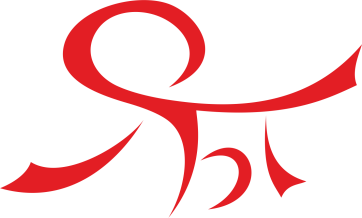 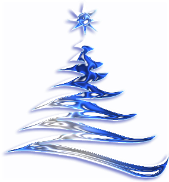 БАНКЕТНОЕ МЕНЮ(3 500 р. с персоны)БАНКЕТНОЕ МЕНЮ(3 500 р. с персоны)БАНКЕТНОЕ МЕНЮ(3 500 р. с персоны)БАНКЕТНОЕ МЕНЮ(3 500 р. с персоны)БАНКЕТНОЕ МЕНЮ(3 500 р. с персоны)БАНКЕТНОЕ МЕНЮ(3 500 р. с персоны)НаименованиеНаименованиеВыход (гр.)ХОЛОДНЫЕ ЗАКУСКИХОЛОДНЫЕ ЗАКУСКИХОЛОДНЫЕ ЗАКУСКИХОЛОДНЫЕ ЗАКУСКИХОЛОДНЫЕ ЗАКУСКИХОЛОДНЫЕ ЗАКУСКИ•АССОРТИ МЯСНОЕ «ГЕЛИОС»АССОРТИ МЯСНОЕ «ГЕЛИОС»85/10Традиционные  мясные деликатесы с томатами «черри» и русской горчицей (говядина и колбаса сырокопченая, свиная корейка)Традиционные  мясные деликатесы с томатами «черри» и русской горчицей (говядина и колбаса сырокопченая, свиная корейка)•«РИВЬЕРА-МАЙЯ»«РИВЬЕРА-МАЙЯ»100Осьминожки с вялеными томатами и зеленым салатом. Подается в сырной корзинкеОсьминожки с вялеными томатами и зеленым салатом. Подается в сырной корзинке•«КАПРЕЗЕ»«КАПРЕЗЕ»50Сыр «Моцарелла» со свежими томатами  и базиликомСыр «Моцарелла» со свежими томатами  и базиликом•РЫБНОЕ АССОРТИРЫБНОЕ АССОРТИ75Осетрина пряная, лосось нежного посола, красная икра в тарталетке с легким сливочным муссомОсетрина пряная, лосось нежного посола, красная икра в тарталетке с легким сливочным муссом•ОВОЩИ-ГРИЛЬОВОЩИ-ГРИЛЬ50Баклажаны, цукини, томаты, перец болгарскийБаклажаны, цукини, томаты, перец болгарский•СТУДЕНЬ «ПО-РУССКИ»СТУДЕНЬ «ПО-РУССКИ»50Традиционный русский холодец с хреномТрадиционный русский холодец с хреном•«ДАРЫ ЛЕСА»«ДАРЫ ЛЕСА»50Ассорти из лесных грибочков с красным луком, зеленьюАссорти из лесных грибочков с красным луком, зеленьюСАЛАТЫСАЛАТЫСАЛАТЫСАЛАТЫСАЛАТЫСАЛАТЫ•САЛАТ С МОРСКИМ ГРЕБЕШКОМ САЛАТ С МОРСКИМ ГРЕБЕШКОМ 100С артишоком и сыром «Маскарпоне»С артишоком и сыром «Маскарпоне»•«ЛЯ-МУР»«ЛЯ-МУР»100Салат из нежной телятины с инжиром и вялеными томатами на салатном платоСалат из нежной телятины с инжиром и вялеными томатами на салатном платоГОРЯЧИЕ ЗАКУСКИГОРЯЧИЕ ЗАКУСКИГОРЯЧИЕ ЗАКУСКИГОРЯЧИЕ ЗАКУСКИГОРЯЧИЕ ЗАКУСКИГОРЯЧИЕ ЗАКУСКИ•ЗАКУСКА «ПО-ИТАЛЬЯНСКИ»ЗАКУСКА «ПО-ИТАЛЬЯНСКИ»100Из баклажанов, томатов и мацарелло «Буфалло» с оливковым масломИз баклажанов, томатов и мацарелло «Буфалло» с оливковым маслом•БАЛТИЙСКИЙ ШАШЛЫЧОКБАЛТИЙСКИЙ ШАШЛЫЧОК100Лосось в беконе  с печеными овощами на древесной шпажкеЛосось в беконе  с печеными овощами на древесной шпажкеНаименованиеНаименованиеВыход (гр.)ГОРЯЧИЕ БЛЮДА (одно на выбор)ГОРЯЧИЕ БЛЮДА (одно на выбор)ГОРЯЧИЕ БЛЮДА (одно на выбор)ГОРЯЧИЕ БЛЮДА (одно на выбор)ГОРЯЧИЕ БЛЮДА (одно на выбор)ГОРЯЧИЕ БЛЮДА (одно на выбор)•УТИНАЯ ГРУДКА «КОНФИ»УТИНАЯ ГРУДКА «КОНФИ»150/50С брусничным соусомС брусничным соусом•«БУРЖУА»«БУРЖУА»100/80Говядина с соусом «Демигляс», брюссельской капустой  и жареными шампиньонами Говядина с соусом «Демигляс», брюссельской капустой  и жареными шампиньонами •МЕДАЛЬОН ИЗ СВИНОЙ КОРЕЙКИМЕДАЛЬОН ИЗ СВИНОЙ КОРЕЙКИ150/120С печеными  грибами  и картофельными долькамиС печеными  грибами  и картофельными дольками•ПИРОЖКОВАЯ  КОРЗИНАПИРОЖКОВАЯ  КОРЗИНА90Пирожки с мясом, грибами, картошкойПирожки с мясом, грибами, картошкойДЕСЕРТЫДЕСЕРТЫДЕСЕРТЫДЕСЕРТЫДЕСЕРТЫДЕСЕРТЫ•«РАЙСКИЙ САД»«РАЙСКИЙ САД»100Ассорти из груш, мандаринов, и виноградаАссорти из груш, мандаринов, и винограда•ДЕСЕРТ В АПЕЛЬСИНЕДЕСЕРТ В АПЕЛЬСИНЕ150НАПИТКИНАПИТКИНАПИТКИНАПИТКИНАПИТКИНАПИТКИ•МОРС КЛЮКВЕННЫЙМОРС КЛЮКВЕННЫЙ300•ВОДА «ЭВИАН»ВОДА «ЭВИАН»330•ЧАЙ С ЛИМОНОМ И САХАРОМЧАЙ С ЛИМОНОМ И САХАРОМ200•КОФЕ С САХАРОМ И СЛИВКАМИКОФЕ С САХАРОМ И СЛИВКАМИ150•Данный вариант составляет 3 500 руб. с персоны.  Алкогольные напитки Вы можете заказать из предложенного Вам  дополнительного меню.Данный вариант составляет 3 500 руб. с персоны.  Алкогольные напитки Вы можете заказать из предложенного Вам  дополнительного меню.Данный вариант составляет 3 500 руб. с персоны.  Алкогольные напитки Вы можете заказать из предложенного Вам  дополнительного меню.•Обслуживание взимается дополнительно,  в зависимости от зала.Обслуживание взимается дополнительно,  в зависимости от зала.Обслуживание взимается дополнительно,  в зависимости от зала.•Продолжительность банкета -  4 часа (без оплаты за аренду зала).Продолжительность банкета -  4 часа (без оплаты за аренду зала).Продолжительность банкета -  4 часа (без оплаты за аренду зала).